Staatliche Realschule Memmingen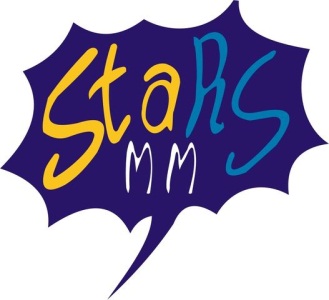 Schlachthofstraße 3487700 MemmingenPraktikumsberichtfür das Betriebspraktikum im Schuljahr 2017/2018von:Klasse:Praktikumszeitraum: 26.02.2018 – 02.03.2018Firma:	______________________			______________________	     Unterschrift des Schülers			  Unterschrift und Firmenstempel								           des Unternehmens 